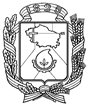 АДМИНИСТРАЦИЯ ГОРОДА НЕВИННОМЫССКАСТАВРОПОЛЬСКОГО КРАЯПОСТАНОВЛЕНИЕ18.01.2021                                  г. Невинномысск                                      № 50О признании утратившим силу постановления администрации города Невинномысска от 03.03.2020 № 298В соответствии с Уставом муниципального образования города Невинномысска Ставропольского края, постановляю:1. Признать утратившим силу постановление администрации города Невинномысска от 03.03.2020 № 298 «О капитальном ремонте и ремонте автомобильных дорог общего пользования местного значения на территории муниципального образования города Невинномысска Ставропольского края в 2020 году».2. Разместить настоящее постановление на официальном сайте администрации города Невинномысска в информационно-телекоммуникационной сети «Интернет».Глава города НевинномысскаСтавропольского края                                                                    М.А. Миненков